от 11 декабря 2023 года № 23/303О внесении изменений в решение Собрания депутатов Комсомольского муниципального округа Чувашской Республики от 22 мая 2023 года 13/221 «Об утверждении состава комиссии по соблюдению требований к служебному поведению лиц, замещающих муниципальные должности в Комсомольском муниципальном округе Чувашской Республики, и урегулированию конфликта интересов»Руководствуясь решением Собрания депутатов Комсомольского муниципального округа Чувашской Республики от 2 ноября 2023 года № 21/292 «Об утверждении Положения о комиссии по соблюдению требований к служебному поведению лиц, замещающих муниципальные должности, и муниципальных служащих, осуществляющих полномочия представителя нанимателя (работодателя), и урегулированию конфликта интересов в Комсомольском муниципальном округе Чувашской Республики», Собрание депутатов Комсомольского муниципального округа Чувашской Республики р е ш и л о:1. Внести в решение Собрания депутатов Комсомольского муниципального округа Чувашской Республики от 22 мая 2023 года 13/221 «Об утверждении состава комиссии по соблюдению требований к служебному поведению лиц, замещающих муниципальные должности в Комсомольском муниципальном округе Чувашской Республики, и урегулированию конфликта интересов» следующие изменения:наименование решения изложить в следующей редакции:«Об утверждении состава комиссии по соблюдению требований к служебному поведению лиц, замещающих муниципальные должности, и муниципальных служащих, осуществляющих полномочия представителя нанимателя (работодателя), и урегулированию конфликта интересов в Комсомольском муниципальном округе Чувашской Республики»;пункт 1 решения изложить в следующей редакции:«1. Утвердить состав комиссии по соблюдению требований к служебному поведению лиц, замещающих муниципальные должности, и муниципальных служащих, осуществляющих полномочия представителя нанимателя (работодателя), и урегулированию конфликта интересов в Комсомольском муниципальном округе Чувашской Республики согласно приложению к настоящему решению.»;в приложении к решению наименование комиссии изложить в следующей редакции:«Состав комиссии по соблюдению требований к служебному поведению лиц, замещающих муниципальные должности, и муниципальных служащих, осуществляющих полномочия представителя нанимателя (работодателя), и урегулированию конфликта интересов в Комсомольском муниципальном округе Чувашской Республики».2. Настоящее решение вступает в силу со дня его подписания.Председатель Собрания депутатовКомсомольского муниципальногоокруга Чувашской Республики                                                                       С.Н.Грачева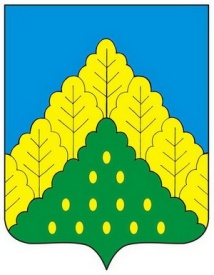 ЧĂВАШ РЕСПУБЛИКИНКОМСОМОЛЬСКИ МУНИЦИПАЛЛĂ ОКРУГĚН ПĚРРЕМĚШ СУЙЛАВРИДЕПУТАТСЕН ПУХĂВĔЙЫШĂНУЧУВАШСКАЯ РЕСПУБЛИКА СОБРАНИЕ ДЕПУТАТОВКОМСОМОЛЬСКОГО МУНИЦИПАЛЬНОГО ОКРУГА ПЕРВОГО СОЗЫВАРЕШЕНИЕ